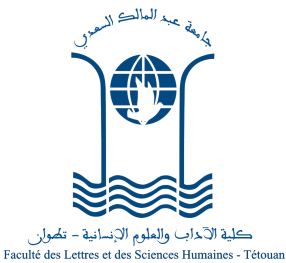 ماستر الكتابة النسائية إعلان عن إجراء الامتحان الكتابيليكن في علم المترشحين الواردة أسماؤهم ضمن  لائحة المدعوين لاجتياز الامتحان  الكتابي لولوج ماستر الكتابة النسائية ، أن الامتحان سيجري يوم الجمعة 29 أكتوبر 2021م، من الساعة 15  إلى الساعة 17 برحاب كلية الآداب والعلوم الإنسانية بمرتيل ،وفق التوزيع التالي:ــ مدرج كنون: من رقم 1 إلى رقم 120 ــ مدرج داود:  من رقم 1 إلى رقم 120  ــ القاعة 2:  من رقم 1 إلى رقم 45  